SECTION 1: PRINCIPAL RESPONSIBILITY  SECTION 2: ESSENTIAL CAPABILITIES & EXPERIENCE (For selection purposes)SECTION 3: BEHAVIOURSWORKING WITH OTHERSRespect for race and diversity A Understands other people’s views and takes them into account. Is tactful and diplomatic when dealing with people, treating them with dignity and respect at all times. Understands and is sensitive to social, cultural and racial differencesCommunity and customer focus C Provides a high level of service to customers. Maintains contact with customers, works out what they need and responds to them.Effective communication C Speaks clearly and concisely, and does not use jargon. Uses plain English and correct grammar. Listens carefully to understand.ACHIEVING RESULTSProblem solving C  Gathers enough relevant information to understand specific issues and events. Uses information to identify problems and draw logical conclusions. Makes good decisions.Planning and organising C Plans and carries out activities in an orderly and well-structured way. Prioritises tasks, uses time in the best possible way, and works within appropriate policy and proceduresPersonal responsibility B Takes personal responsibility for own actions and for sorting out issues or problems that arise. Is focused on achieving results to required standards and developing skills and knowledge.ROLE PROFILEGEOGRAPHICAL INFORMATION SYSTEMS (GIS) OFFICER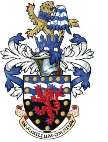 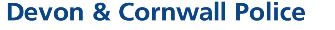 Principal ResponsibilityTo provide administrative and support services to the Force specifically in relation to the Geographical Information Systems, Gazetteer(s) and other, similar databases.  In particular, to: -Performing administration for  Gazetteer(s) and associated databasesMaintaining geographic locations and features across the Force  area including operational warningsMaintaining agreed service levels in conjunction with fellow team members, other police personnel and third partiesCarrying out system maintenance in support of changes to legislation and/or policyAssisting in the delivery of all Incident, Release and configuration processes relative to the Gazetteer(s).The post holder may be required undertake other duties which are not necessarily specified on the role profile, but which are commensurate with the role.To provide administrative and support services to the Force specifically in relation to the Geographical Information Systems, Gazetteer(s) and other, similar databases.  In particular, to: -Performing administration for  Gazetteer(s) and associated databasesMaintaining geographic locations and features across the Force  area including operational warningsMaintaining agreed service levels in conjunction with fellow team members, other police personnel and third partiesCarrying out system maintenance in support of changes to legislation and/or policyAssisting in the delivery of all Incident, Release and configuration processes relative to the Gazetteer(s).The post holder may be required undertake other duties which are not necessarily specified on the role profile, but which are commensurate with the role.To provide administrative and support services to the Force specifically in relation to the Geographical Information Systems, Gazetteer(s) and other, similar databases.  In particular, to: -Performing administration for  Gazetteer(s) and associated databasesMaintaining geographic locations and features across the Force  area including operational warningsMaintaining agreed service levels in conjunction with fellow team members, other police personnel and third partiesCarrying out system maintenance in support of changes to legislation and/or policyAssisting in the delivery of all Incident, Release and configuration processes relative to the Gazetteer(s).The post holder may be required undertake other duties which are not necessarily specified on the role profile, but which are commensurate with the role.To provide administrative and support services to the Force specifically in relation to the Geographical Information Systems, Gazetteer(s) and other, similar databases.  In particular, to: -Performing administration for  Gazetteer(s) and associated databasesMaintaining geographic locations and features across the Force  area including operational warningsMaintaining agreed service levels in conjunction with fellow team members, other police personnel and third partiesCarrying out system maintenance in support of changes to legislation and/or policyAssisting in the delivery of all Incident, Release and configuration processes relative to the Gazetteer(s).The post holder may be required undertake other duties which are not necessarily specified on the role profile, but which are commensurate with the role.To provide administrative and support services to the Force specifically in relation to the Geographical Information Systems, Gazetteer(s) and other, similar databases.  In particular, to: -Performing administration for  Gazetteer(s) and associated databasesMaintaining geographic locations and features across the Force  area including operational warningsMaintaining agreed service levels in conjunction with fellow team members, other police personnel and third partiesCarrying out system maintenance in support of changes to legislation and/or policyAssisting in the delivery of all Incident, Release and configuration processes relative to the Gazetteer(s).The post holder may be required undertake other duties which are not necessarily specified on the role profile, but which are commensurate with the role.Role Type/FamilyPolice StaffPolice StaffPolice StaffPolice StaffPolice StaffGrade 3LocationMiddlemoor, ExeterVetting ClearanceBCMedical Assessment N/AN/AN/AN/AN/APolitical RestrictionsNone specific to this role  None specific to this role  None specific to this role  None specific to this role  None specific to this role  Role-Specific Training and CPD to be undertaken.Relevant GIS / gazetteers systems admin trainingFamiliarisation with command and control/ crime systemsFormal Qualifications requiredEssential experience and specialist skills and knowledgeExperience of working in a user-focused service delivery environmentKnowledge of the Devon and Cornwall area with the ability to accurately read maps An understanding of how our systems are operationally usedDemonstrable technical understanding and practical experience of working with a range of processes and technologies in use within the police service with particular reference to Devon & Cornwall policeEssential BehaviouralCompetenciesRespect for race and diversity Problem solvingCommunity and customer focusEffective communicationPlanning and organisingPersonal responsibility 